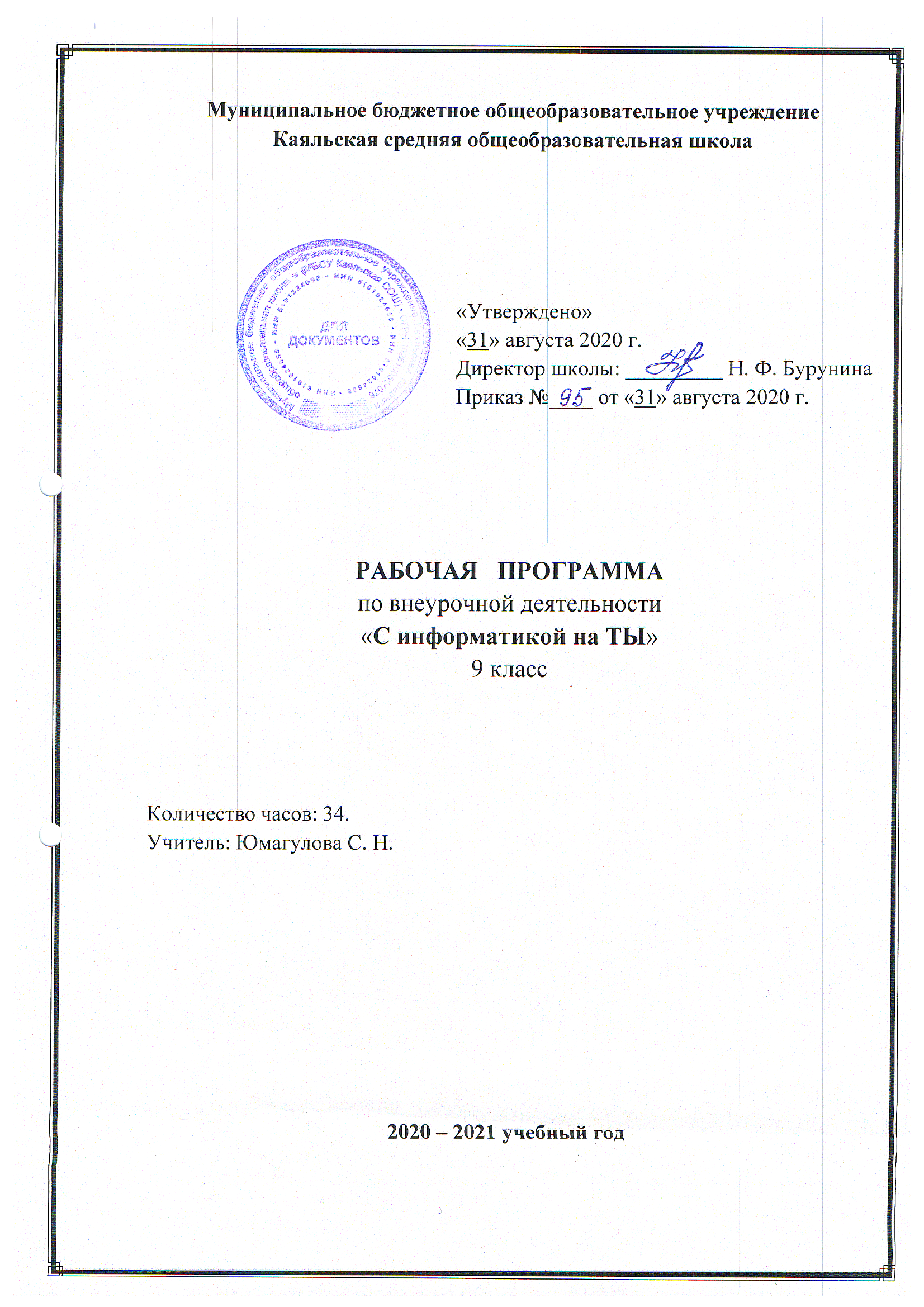 I. Пояснительная запискаВнеурочная деятельность по информатике в 2020 – 2021 учебном году ведётся в соответствии со следующими нормативными и распорядительными документами:Федеральный закон от 29.12.2012 №273-ФЗ «Об образовании в Российской Федерации»Устав Муниципального бюджетного общеобразовательного учреждения Каяльской средней общеобразовательной школы.Образовательной программы начального общего образования Муниципального бюджетного общеобразовательного учреждения Каяльской средней общеобразовательной школы 2020-2021 уч.г.Положение о рабочей программе учителя МБОУ Каяльской СОШ.Учебный план МБОУ Каяльской СОШ на 2020-2021учебный год.Календарный учебный график МБОУ Каяльской СОШ на 2020-2021 учебный год.Программа по внеурочной деятельности является ключевым компонентом учебно-методического комплекта по информатике для основной школы (авторы - Л.Л. Босова, А.Ю. Босова,  издательство «БИНОМ. Лаборатория знаний»), в состав которого входит:Босова Л.Л., Босова А.Ю. Информатика: Учебник для 9 класса. – М.: БИНОМ. Лаборатория знаний, 2018.Босова Л.Л., Босова А.Ю. Информатика. 7-9 классы: методическое пособие. – М.: БИНОМ. Лаборатория знаний, 2018.Босова Л.Л., Босова А.Ю. Электронное приложение к учебнику «Информатика. 9 класс»Материалы авторской мастерской Босовой Л.Л. (metodist.lbz.ru/).В настоящее время целью изучения курса «Подготовка к ОГЭ. Информатика» (9 класс, всего 34 часа) является мировоззренческий аспект, связанный с формированием представлений о системно-информационном подходе к анализу окружающего мира, о роли информации в управлении, специфике самоуправляющихся систем, общих закономерностях информационных процессов в системах различной природы; пользовательский аспект, связанный с формированием компьютерной грамотности, подготовкой школьников к практической деятельности в условиях широкого использования информационных технологий; обеспечение прочного и сознательного овладения учащимися знаниями о процессах преобразования, передачи и использования информации; раскрыть значение информационных процессов в формировании современной научной картины мира; роль информационной технологии и вычислительной техники в развитии современного общества; умение сознательно и рационально использовать компьютеры в учебной, а затем в профессиональной деятельности. Программа по информатике для основной школы составлена в соответствии с: требованиями Федерального государственного образовательного стандарта основного общего образования (ФГОС ООО); требованиями к результатам освоения основной образовательной программы (личностным, метапредметным, предметным); основными подходами к развитию и формированию универсальных учебных действий (УУД) для основного общего образования. В ней соблюдается преемственность с федеральным государственным образовательным стандартом начального общего образования; учитываются возрастные и психологические особенности школьников, обучающихся на ступени основного общего образования, учитываются межпредметные связи. Цели учебного курса «Подготовка к ОГЭ. Информатика» В соответствии с целью образовательного учреждения определена цель рабочей программы курсу «Подготовка к ОГЭ Информатика»:  развитие познавательных интересов, интеллектуальных и творческих способностей путем освоения и использования методов информатики и средств ИКТ при изучении различных учебных и специальных предметов;  воспитание ответственного отношения к соблюдению этических и правовых норм информационной деятельности;  приобретение опыта использования информационных технологий в индивидуальной и коллективной учебной и познавательной, в том числе проектной деятельности. Общая характеристика учебного курса. Информатика – это естественнонаучная дисциплина о закономерностях протекания информационных процессов в системах различной природы, а также о методах и средствах их автоматизации. Изучение информатики вносит значительный вклад в достижение главных целей основного общего образования, способствуя:  формированию целостного мировоззрения, соответствующего современному уровню развития науки и общественной практики за счет развития представлений об информации как важнейшем стратегическом ресурсе развития личности, государства, общества; понимания роли информационных процессов в современном мире; совершенствованию общеучебных и общекультурных навыков работы с информацией в процессе систематизации и обобщения имеющихся и получения новых знаний, умений и способов деятельности в области информатики и ИКТ; развитию навыков самостоятельной учебной деятельности школьников (учебного проектирования, моделирования, исследовательской деятельности и т.д.);  воспитанию ответственного и избирательного отношения к информации с учетом правовых и этических аспектов ее распространения, воспитанию стремления к продолжению образования и созидательной деятельности с применением средств ИКТ. Место учебного предмета, курса, модуля в учебном плане. Место данного курса в структуре основного общего образования отражает реальное положение с преподаванием этого курса в школе. Образовательная область «Информатика» в Базисном учебном плане является одной из составляющих его Федерального компонента. Основная форма деятельность учащихся – это самостоятельная интеллектуальная и практическая деятельность учащихся, в сочетании с фронтальной, групповой, индивидуальной формой работы школьников.СОДЕРЖАНИЕ ПРОГРАММЫРаздел 1. «Контрольно-измерительные материалы ГИА по информатике»1.1. Основные подходы к разработке контрольных измерительных материалов ГИА по информатике.ГИА как форма независимой оценки уровня учебных достижений выпускников 9 класса. Особенности проведения ГИА по информатике. Специфика тестовой формы контроля. Виды тестовых заданий. Структура и содержание КИМов по информатике. Основные термины ГИА.Раздел 2 «Тематические блоки и тренинг по заданиям и вариантам»2.1 «Информационные процессы»Передачи информации: естественные и формальные языки. Формализация описания реальных объектов и процессов, моделирование объектов и процессов. Дискретная форма представления информации. Единицы измерения количества информации. Процесс передачи информации, сигнал, скорость передачи информации. Кодирование и декодирование информации.Теоретический материал по данной теме, разбор заданий из частей демонстрационных версий. Контрольный тест.2.2 «Обработка информации»Алгоритм, свойства алгоритмов, способы записи алгоритмов. Блок-схемы. Алгоритмические конструкции. Логические значения, операции, выражения. Разбиение задачи на подзадачи, вспомогательный алгоритм. Основные компоненты компьютера и их функции. Программное обеспечение, его структура. Программное обеспечение общего назначения.Повторение основных конструкций, разбор заданий из частей демонстрационных версий. Контрольный тест.2.3 «Основные устройства ИКТ»Соединение блоков и устройств компьютера, других средств ИКТ. Файлы и файловая система. Оценка количественных параметров информационных объектов. Объем памяти, необходимый для хранения объектов. Оценка количественных параметров информационных процессов. Скорость передачи и обработки объектов, стоимость информационных продуктов, услуг связи.Повторение основных конструкций, разбор заданий из частей демонстрационных версий. Контрольный тест.2.4 «Запись средствами ИКТ информации об объектах и процессах, создание и обработка информационных объектов»Запись изображений, звука и текстовой информации с использованием различных устройств. Запись таблиц результатов измерений и опросов с использованием различных устройств. Базы данных. Поиск данных в готовой базе. Создание записей в базе данных. Компьютерные и некомпьютерные каталоги; поисковые машины; формулирование запросов.Повторение основных конструкций, разбор заданий из частей демонстрационных версий. Контрольный тест.2.5 «Проектирование и моделирование»Чертежи. Двумерная графика. Использование стандартных графических объектов и конструирование графических объектов. Простейшие управляемые компьютерные модели.Повторение основных конструкций, разбор заданий из частей демонстрационных версий. Контрольный тест.2.6 «Математические инструменты, электронные таблицы»Таблица как средство моделирования. Математические формулы и вычисления по ним. Представление формульной зависимости в графическом виде.Повторение основных конструкций, разбор заданий из частей демонстрационных версий. Контрольный тест2.7 «Организация информационной среды, поиск информации»Электронная почта как средство связи; правила переписки, приложения к письмам, отправка и получение сообщения. Сохранение информационных объектов из компьютерных сетей и ссылок на них для индивидуального использования (в том числе из Интернета). Организация информации в среде коллективного использования информационных ресурсов. Повторение основных конструкций, разбор заданий из частей демонстрационных версий. Контрольный тест2.8. Тематический блок «Алгоритмизация и программирование»Основные понятия, связанные с использованием основных алгоритмических конструкций. Решение задач на исполнение и анализ отдельных алгоритмов, записанных в виде блок-схемы, на алгоритмическом языке или на языках программирования. Повторение методов решения задач на составление алгоритмов для конкретного исполнителя (задание с кратким ответом) и анализ дерева игры.2.9.Тематический блок «Телекоммуникационные технологии»Технология адресации и поиска информации в Интернете.УЧЕБНО-ТЕМАТИЧЕСКИЙ ПЛАНКалендарно-тематическое планирование№ п/пПеречень темВсегочасовВ том числеВ том числе№ п/пПеречень темВсегочасовЛекцииПракт.занятия1Контрольно-измерительные материалы ГИА по информатике112Тематические блоки и тренинг по заданиям и вариантам:3«Представление и передача информации»3124«Обработка информации»3125«Основные устройства ИКТ»2116«Запись средствами ИКТ информации об объектах и процессах, создание и обработка информационных объектов»2117«Проектирование и моделирование»4138«Математические инструменты, электронные таблицы»3129«Организация информационной среды, поиск информации»21110«Алгоритмизация и программирование»83511«Телекоммуникационные технологии»42212Итоговый контроль2-2Итого:341321№ п/пТемаКол-во часовДата проведенияДата проведения№ п/пТемаКол-во часовПлан.Факт.Контрольно-измерительные материалы ГИА по информатикеКонтрольно-измерительные материалы ГИА по информатикеКонтрольно-измерительные материалы ГИА по информатикеКонтрольно-измерительные материалы ГИА по информатикеКонтрольно-измерительные материалы ГИА по информатике1Контрольно-измерительные материалы ГИА по информатике13.09«Представление и передача информации» (3 ч.)«Представление и передача информации» (3 ч.)«Представление и передача информации» (3 ч.)«Представление и передача информации» (3 ч.)«Представление и передача информации» (3 ч.)2Измерение информации. Единицы измерения количества информации.110.093Единицы измерения количества информации117.094Процесс передачи информации. Кодирование и декодирование информации124.09«Обработка информации» (3.ч)«Обработка информации» (3.ч)«Обработка информации» (3.ч)«Обработка информации» (3.ч)«Обработка информации» (3.ч)5Обработка информации.11.106Системы счисления: перевод из десятичной системы счисления, перевод в десятичную систему счисления.18.107Системы счисления: перевод из различных систем счисления в десятичную115.10«Основные устройства ИКТ» (2 ч.)«Основные устройства ИКТ» (2 ч.)«Основные устройства ИКТ» (2 ч.)«Основные устройства ИКТ» (2 ч.)«Основные устройства ИКТ» (2 ч.)8Файлы и файловая система. Оценка количественных параметров информационных объектов.122.109Повторение основных конструкций, разбор заданий из частей демонстрационных версий.129.10«Запись средствами ИКТ информации об объектах и процессах, создание и обработка информационных объектов» (2 ч.)«Запись средствами ИКТ информации об объектах и процессах, создание и обработка информационных объектов» (2 ч.)«Запись средствами ИКТ информации об объектах и процессах, создание и обработка информационных объектов» (2 ч.)«Запись средствами ИКТ информации об объектах и процессах, создание и обработка информационных объектов» (2 ч.)«Запись средствами ИКТ информации об объектах и процессах, создание и обработка информационных объектов» (2 ч.)10Базы данных. Поиск данных в готовой базе. Создание записей в базе данных.112.1111Базы данных. Поиск данных в готовой базе. Создание записей в базе данных.119.11«Проектирование и моделирование» (4 ч.)«Проектирование и моделирование» (4 ч.)«Проектирование и моделирование» (4 ч.)«Проектирование и моделирование» (4 ч.)«Проектирование и моделирование» (4 ч.)12Понятие графа.126.1113Матрица смежности.13.1214Поиск кратчайшего пути.110.1215Использование стандартных графических объектов и конструирование графических объектов.117.12«Математические инструменты, электронные таблицы» (3 ч.)«Математические инструменты, электронные таблицы» (3 ч.)«Математические инструменты, электронные таблицы» (3 ч.)«Математические инструменты, электронные таблицы» (3 ч.)«Математические инструменты, электронные таблицы» (3 ч.)16Таблица как средство моделирования. Математические формулы и вычисления по ним.124.1217Таблица как средство моделирования. Ввод математических формул и вычисления по ним.114.0118Таблица как средство моделирования. Ввод математических формул и вычисления по ним.121.01«Организация информационной среды, поиск информации» (2 ч.)«Организация информационной среды, поиск информации» (2 ч.)«Организация информационной среды, поиск информации» (2 ч.)«Организация информационной среды, поиск информации» (2 ч.)«Организация информационной среды, поиск информации» (2 ч.)19Поиск информации в документах.128.0120Понятие маски. Работа с масками в ОС Windows14.02«Алгоритмизация и программирование» (8 ч.)«Алгоритмизация и программирование» (8 ч.)«Алгоритмизация и программирование» (8 ч.)«Алгоритмизация и программирование» (8 ч.)«Алгоритмизация и программирование» (8 ч.)21Основные понятия, связанные с использованием основных алгоритмических конструкций.111.0222Решение задач на исполнение и анализ отдельных алгоритмов, записанных в виде блок-схемы, на алгоритмическом языке или на языках программирования.118.0223Решение задач на исполнение и анализ отдельных алгоритмов, записанных в виде блок-схемы, на алгоритмическом языке или на языках программирования.125.0224Решение задач на исполнение и анализ отдельных алгоритмов, записанных в виде блок-схемы, на алгоритмическом языке или на языках программирования.14.0325Среда программирования Кумир. Исполнители. СКИ.111.0326Решение задач практической части экзамена. Работа с исполнителем Робот.118.0327Решение задач практической части экзамена. Работа с исполнителем Чертежник.11.0428Решение задач практической части экзамена. Программирование на языке Python.18.04«Телекоммуникационные технологии» (3 x.)«Телекоммуникационные технологии» (3 x.)«Телекоммуникационные технологии» (3 x.)«Телекоммуникационные технологии» (3 x.)«Телекоммуникационные технологии» (3 x.)29Технология адресации и поиска информации в Интернете.115.0430Осуществление поиска информации в Интернете.Круги Эйлера122.0431Осуществление поиска информации в Интернете.Круги Эйлера129.0432Осуществление поиска информации в Интернете.Круги Эйлера16.05Итоговый контрольИтоговый контрольИтоговый контрольИтоговый контрольИтоговый контроль33-34Пробное тестирование на образцах бланков приближенных к реальным условиям213.0520.05«Рассмотрено» на заседании МОучителей естественно-математического циклаРуководитель:____________Андреева Н.И.Протокол №1      от«   31  » августа 2020 г.«Согласовано»Зам. директора по УВР__________Я.А.Ведута 